1_	SUBJECT:	I.D.      Enclosed is your copy of fully executed Contract Modification No.     on the subject project.This Contract Modification provides for      .There will be         in the cost of this contract as a result of this Contract Modification.Sincerely,     , P.E.Project Development Supervisor   /     Enclosurescc:	     , Project Manager     , Project LeaderChris Fredrick, BPD-Oversight Engineer, Central OfficeKaren Roberts, Technical Support, Construction Services WisDOT Transportation System DevelopmentSoutheast Regional Office141 N.W. Barstow StreetP.O. Box 798Waukesha, WI  53187-0798Governor Tony EversSecretary Craig Thompsonwisconsindot.govTelephone: enter (262) 548-5903FAX: enter (262) 548-5662Email: Waukesha.dtd@dot.wi.gov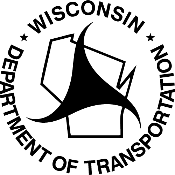 